ECB Non-UK Resident Vetting Form  Reason for Applying: Please tick one box:Please return via email with completed form & copies of all required documents to dbs@ecb.co.ukEngland and Wales Cricket Board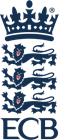 GDPRPrivacy Notice –ECB Non-UK Resident Vetting Form___________________________________________________________The England and Wales Cricket Board Limited (ECB) is the national governing body for cricket and is also the Local Organising Committee for the ICC Cricket World Cup 2019 (CWC2019), the operator of the New Tournament, runs We Are England Cricket Supporters and operates numerous programmes to support recreational cricket.Under the General Data Protection Regulation, each organisation is required to provide you with certain details concerning how your personal data will be used and protected.Attending Coaching Course as allowed by visa / Home Office rules  Overseas Player/Coach (Tier 2/5 Home Office Points Based System)  Overseas Coach (Non Tier 2/5)  Other (as allowed as by visa / Home Office rules) 
(Please state……………………) FULL Name (as it appears on your passport) Last name / Surname: Forenames: Surname at birth (if different) Also Known AsGender Male  Female  Date of BirthCountry of Birth Nationality Passport Number Date of Issue Passport issued by Visa Type if applicableEmail Address Tel NoIntended Arrival Date in UK Intended Departure date from UK Intended role in cricket in England and WalesClub name Club AddressCounty Postcode Name and address of club contact Email address of club contact Telephone number of Club ContactOverseas Address (Home Country) Have you been a resident at the above address for the last 5 years?                             Yes   No If NO, please provide all previous addresses (UK or other) and dates during the past 5 years. Please attach to this application Have you been a resident at the above address for the last 5 years?                             Yes   No If NO, please provide all previous addresses (UK or other) and dates during the past 5 years. Please attach to this application Address in the UK (if known)  Evidence to be Submitted:  Certificate of Good Conduct from Police Authority or High Commission – must be valid and in date (maximum 3 months prior to departure)  ***IT IS USUALLY EASIER TO OBTAIN THIS BEFORE YOU LEAVE THE COUNTRY Copy of passport photo page Copy of passport extension page (if applicable)   Copy of Visa (if applicable) INCOMPLETE APPLICATIONS WILL NOT BE ACCEPTED AND WILL BE RETURNED Evidence to be Submitted:  Certificate of Good Conduct from Police Authority or High Commission – must be valid and in date (maximum 3 months prior to departure)  ***IT IS USUALLY EASIER TO OBTAIN THIS BEFORE YOU LEAVE THE COUNTRY Copy of passport photo page Copy of passport extension page (if applicable)   Copy of Visa (if applicable) INCOMPLETE APPLICATIONS WILL NOT BE ACCEPTED AND WILL BE RETURNED Applicant Name: By signing this form, I confirm that the information provided and in each document supplied with it are accurate and complete and that I have read the Data Protection Notice below and accept how my personal data will be used. Signed:          ………………………………………………………………… Full details of how the ECB uses and protects your personal data, as well as your rights in respect of it, are in the ECB’s Privacy Policy which you can find at www.ecb.co.uk/privacy.  The Privacy Policy for each of the other organisations can be found on their websites or by contacting them directly A summary of the key points is shown below.Names of data controllerThe England & Wales Cricket Board LimitedContact detailsMail:  England and Wales Cricket BoardLord’s Cricket GroundLondonNW8 8QZEmail:    privacy@ecb.co.ukPhone:  020 7432 1200Website:   www.ecb.co.ukCategories of personal dataApplicant:Name (including any other names you are known by) Surname at birth (if different)GenderDate of birthCountry of birth and nationalityEmail address Tel no.All previous addresses (if applicable)Overseas address (home country)Address in the UK (if known)Period of proposed UK residencyPassport numberCopy of passport photo pageCopy of passport extension page (if applicable)Copy of visa (if applicable)Certificate of Good Conduct from Police Authority or High CommissionClub contactName and address of club contactEmail address of club contactTelephone number of club contactSources of personal data You Automated decisionsNonePurposes of processingadministering the application for the intended roleadministration of the safeguarding procedures within cricket and for identification purposesreporting   of   figures   and   trends (including   equality, inclusion   and diversity information)verifying the information provided and assessing you against the proposed roleWho we will disclose your personal data toRelevant County Cricket Board(s)Legal basis for processing your personal dataThe legal basis for the collection and processing of your personal data is:administration: that it is necessary to fulfil the contract that you are going to enter into or have entered into with ussafeguarding   matters: that   it   is   necessary   for   fulfilling   cricket’s   legal obligations in relation to safeguarding children in cricket and to fulfil our responsibilities in law  for equality and inclusion: that you have given your explicit consent by answering the question and/or that it is necessary for us to comply with the lawin all other cases: that it is necessary for our legitimate interests which are to regulate the sport of cricket and to ensure that the reputation of cricket is preserved, and this does not prejudice or harm your rights and freedom.Your right to withdraw consentWhere you have given your consent to any processing of personal data you have the right to withdraw that consent at any time.  If you do, it will not affect the lawfulness of any processing for which we each had consent prior to your withdrawing it.Location of your personal dataThe ECB and the County Board(s) will each keep your personal data within the European Economic Area. How long we will keep your personal data forWe will keep your full name, date of birth and qualification obtained as a record of qualification for 20 years. All other personal data will be retained for 3 years. For endorsement purposes, we will normally keep personal data for 2 years, after this time period it will be securely deleted.For vetting purposes, we will normally retain basic details of who you are and the disclosure outcome indefinitely. In limited cases, we may retain a copy of your DBS certificate during the course of any investigation or enquiry. In accordance with DBS requirements we are required to keep basic information about you for a period of up to 7 years, this includes: your nameyour date of birthyour post codeyour DBS application form reference numberthe disclosure typethe date your application was completedyour DBS Certificate number Your rights in respect of your personal dataYou have the right of access to your personal data and, in some cases, to require each of us to restrict, erase or rectify it or to object to our processing it, and the right of data portability.ComplaintsIf you have any concerns or complaints about how any of us are handling your data please do not hesitate to get in touch by emailing privacy@ecb.co.uk or by calling 020 7432 1200.  You can also contact the Information Commissioner’s Office.